6.1 Process Overview.  According to the process map and details of its components in this process The lawful basis for processing  data includes legal obligation, employment law, consent,  and legitimate business interest   Does not include cross border transfer Includes transfer of data outside the EEA.It Includes both personal and sensitive data 6.2 Data Map 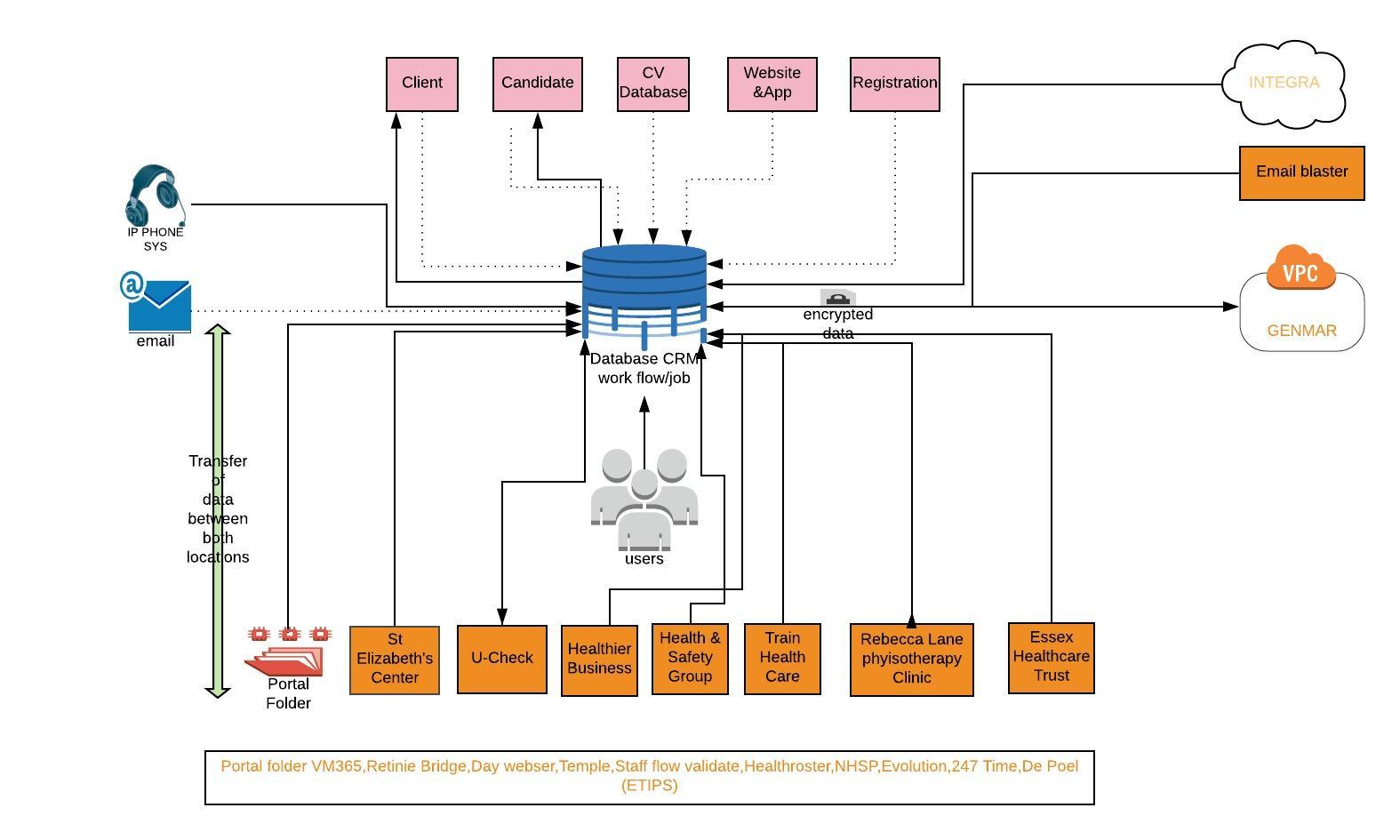 Process Owner Documented process and procedure for Freedom and rights of a Data Subject in compliance with the New GDPR Legislation Sirona Medical : Simon (MD)Scope Statement Gathering and documenting of personal and sensitive data flow process and procedures including assets used to process such information in line with GDPR regulationsPurpose of ProcessGain an insight into how data is obtained, transferred, stored and processed in Line with the New GDPR regulationSummary 6.3 Personal data InventoryPersonal data relates to any information relating to the identified or identifiable natural person (Data Subject).Summary  Include some special category data.The lawful basis for processing 5 data items is Employment law The lawful basis for processing 3 data items is Contractual obligationThe lawful basis for processing 4 data items is legitimate business InterestThe lawful basis for processing 3 data items is Consent  Data ItemData subjectData subjectLawful basisRegistration data/CVCandidateCandidateLegitimate business InterestAgeCandidate Employment LawEmployment LawNameCandidate Legitimate business Interest Legitimate business Interest GenderCandidate Contractual ObligationContractual ObligationDBS Number Candidate Employment LawEmployment LawPassport number Candidate/Employee Employment law Employment law N.I Number Candidate/EmployeeEmployment LawEmployment LawPhone number Candidate/Client/Contractor Legitimate business Interest  Legitimate business Interest  Email addressCandidate/Client/Contractor Legitimate business interest Legitimate business interest Bank details Employee/contractors Contractual ObligationContractual ObligationNurse Registration Number Candidate Employment law Employment law Blood type DataCandidate Legal ObligationLegal ObligationLogin/User detailsCandidate/EmployeesContractual ObligationContractual ObligationCookiesCandidate Consent Consent IP addressCandidate ConsentConsentPhotograph  Candidate ConsentConsentJob Title CandidateCandidateLegitimate business Interest 6.4 Asset RegisterName/Asset  LocationOperatorRecords Comments  ECLIPSEUKController All Data records  Internal CRMGEMMARUK/Outside  EEAJoint All Data Record Third party agreement reviewINTEGRAUKJoint  HR Records Third party agreement reviewWEBSITE AND MOBILE APPUKController Registration data/ cookies/IPData and Acceptance User PolicyEMAIL SERVER UKController All Data Records SSL, Encryption by default IP PHONE SYSTEMUKController Registration data Grand stream connected to CRM